ARTICULO FIBRILACION AURICULAR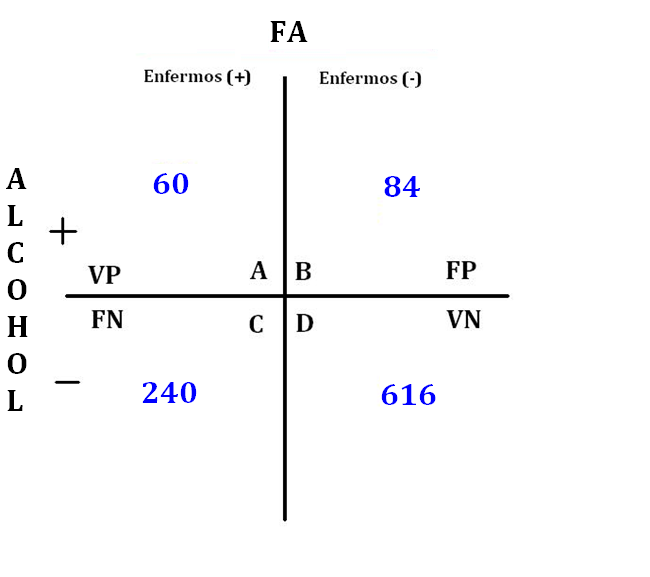 RAZON DE MOMIOS FORMULA: 	= (a/c)/(b/d) = a*d/b*c 		= 60*616/ 84*240 = 36,960/20,160 =1.83PREGUNTAS1.- Fueron los casos definidos adecuadamente???Si2.- Fueron los casos incidentes o prevalentes???Prevalentes3.- Fueron los controles seleccionados de la misma población/ cohorte que los casos???Si4.- Fue la medición de la exposición al factor de riesgo similar a los cosos y en los controles???Si5.- Que tan comparables son los casos y los controles con la excepción de la exposición al factor de riesgo???Pues es una muestra o población muy diferente tanto del casos como del control por eso yo pienso que no es muy  comparable.6.- Fueron los métodos para controlar los sesgos de selección e información adecuados???Si